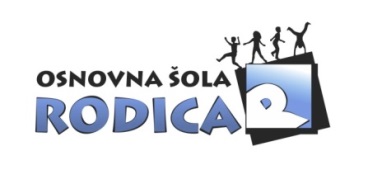 UČBENIŠKI SKLAD 2015/2016IZJAVASpodaj podpisani, izjavljam, da si moj otrok (ime in priimek)________________________, razred   _____   NE bo izposodil kompleta učbenikov iz učbeniškega sklada za šolsko leto 2015/2016.Ime in priimek staršev:                                                               Datum: ________________________________________________________________UČBENIŠKI SKLAD 2015/2016IZJAVASpodaj podpisani, izjavljam, da si moj otrok (ime in priimek)________________________, razred   _____   NE bo izposodil kompleta učbenikov iz učbeniškega sklada za šolsko leto 2015/2016.Ime in priimek staršev:                                                               Datum: 